December 2020 MenuItems with **contain pork or pork products.  Menu subject to change due to availability.December 2020 MenuItems with **contain pork or pork products.  Menu subject to change due to availability.December 2020 MenuItems with **contain pork or pork products.  Menu subject to change due to availability.December 2020 MenuItems with **contain pork or pork products.  Menu subject to change due to availability.December 2020 MenuItems with **contain pork or pork products.  Menu subject to change due to availability.December 2020 MenuItems with **contain pork or pork products.  Menu subject to change due to availability.December 2020 MenuItems with **contain pork or pork products.  Menu subject to change due to availability.December 2020 MenuItems with **contain pork or pork products.  Menu subject to change due to availability.December 2020 MenuItems with **contain pork or pork products.  Menu subject to change due to availability.MONDAYMONDAYTUESDAYTUESDAYWEDNESDAYWEDNESDAYTHURSDAYTHURSDAYFRIDAY1Salmon w/ Rosemary & GarlicFour-Way VegetablesCauliflowerWhole Grain RollOrange1Salmon w/ Rosemary & GarlicFour-Way VegetablesCauliflowerWhole Grain RollOrange2Chicken Cobbler Fresh Baked BiscuitBrussel SproutsApricots2Chicken Cobbler Fresh Baked BiscuitBrussel SproutsApricots3Vegetable LasagnaAsparagusBelgian VegetablesBreadstickBanana3Vegetable LasagnaAsparagusBelgian VegetablesBreadstickBanana4Teriyaki Riblets**Asian Blend VegetablesColeslawGraham CrackersPineapple4Teriyaki Riblets**Asian Blend VegetablesColeslawGraham CrackersPineapple7Butternut Ravioli w/ ChickenPeas and CarrotsGarden SaladWhole Grain RollFruited Gelatin8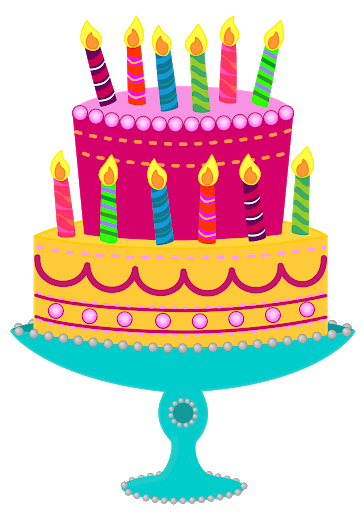 Hamburger Lettuce and TomatoSweet Potato FriesApple SlicesBirthday Cake8Hamburger Lettuce and TomatoSweet Potato FriesApple SlicesBirthday Cake9Honey Glazed Ham**Green Bean CasseroleRoasted Red PotatoesWhole Grain RollFresh Cantaloupe9Honey Glazed Ham**Green Bean CasseroleRoasted Red PotatoesWhole Grain RollFresh Cantaloupe10Deli Turkey Sandwich w/ Lettuce & TomatoBroccoli SaladMacaroni Vegetable SaladGrapesCookie10Deli Turkey Sandwich w/ Lettuce & TomatoBroccoli SaladMacaroni Vegetable SaladGrapesCookie11Fish SticksWax BeansVegetable BlendRice PilafMixed Berries11Fish SticksWax BeansVegetable BlendRice PilafMixed Berries14Polish Sausage w/ Kraut**ZucchiniFive-Way VegetablesWhole Grain BunMango15BBQ ChickenCarrotsSpinach Whole Grain RollMandarin Oranges15BBQ ChickenCarrotsSpinach Whole Grain RollMandarin Oranges16Tuna CasseroleRoasted TomatoesSunset VegetablesWhole Grain RollFruit Cocktail16Tuna CasseroleRoasted TomatoesSunset VegetablesWhole Grain RollFruit Cocktail17Beef Baked BologneseCaesar SaladLima BeansWhole Grain RollDiced Pears17Beef Baked BologneseCaesar SaladLima BeansWhole Grain RollDiced Pears18Christmas LuncheonRosemary Garlic Beef w/ Demi GlazeRoasted PotatoesCaramelized CarrotsYeast Sweet RollMelonApple Cobbler18Christmas LuncheonRosemary Garlic Beef w/ Demi GlazeRoasted PotatoesCaramelized CarrotsYeast Sweet RollMelonApple Cobbler21Roasted Turkey w/ GravyPeasChef’s VegetablesCornbread StuffingWhole Grain RollTropical Fruit22Beef Tips w/ Mushroom GravyBroccoliZucchiniBrown RiceOrange22Beef Tips w/ Mushroom GravyBroccoliZucchiniBrown RiceOrange23Chicken FajitasPeppers & OnionsPinto BeansWhole Wheat TortillaBananaApple Crisp23Chicken FajitasPeppers & OnionsPinto BeansWhole Wheat TortillaBananaApple Crisp24Baked TilapiaPeas and CarrotsBrussel SproutsWhole Grain RollGrapes24Baked TilapiaPeas and CarrotsBrussel SproutsWhole Grain RollGrapes25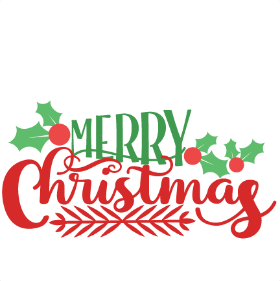 Closed for Holiday Observance25Closed for Holiday Observance28Eggplant ParmesanGrilled ArtichokesSugar Snap PeasWhole Wheat PastaPlums29Corned BeefSteamed CabbageRed PotatoesRye BreadApples29Corned BeefSteamed CabbageRed PotatoesRye BreadApples30Herb Roasted ChickenSpinachBaked BeansPineappleBirthday Cake30Herb Roasted ChickenSpinachBaked BeansPineappleBirthday Cake31Scrambled EggsSausage Gravy**Cheddar BiscuitRosemary Roasted PotatoesCantaloupe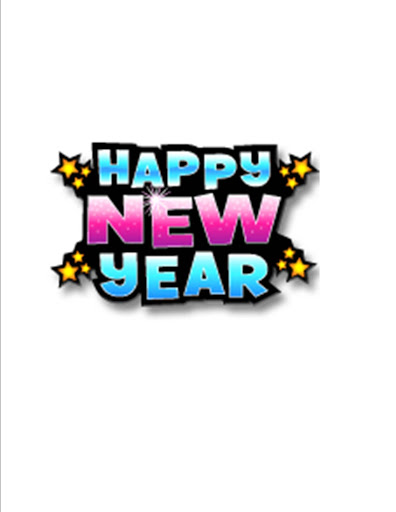 Blueberry Crisp31Scrambled EggsSausage Gravy**Cheddar BiscuitRosemary Roasted PotatoesCantaloupeBlueberry Crisp